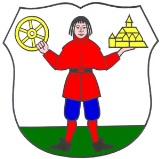 OBČINA RADOVLJICAObčinska upravaGorenjska cesta 19, 4240 Radovljica, tel.: 04 537 23 00, faks: 04 531 46 84www.radovljica.si, e-naslov: obcina.radovljica@radovljica.siPriloga št. 1: PrijavaZveza št: 110-0010/2022					Datum: ______________PRIJAVA NA INERNI NATEČAJ ZA DELOVNO MESTO: OBČINSKI REDAROSEBNI PODATKI:2. IZOBRAZBA*:*Prosimo, da izpolnite podatke o vseh ravneh/stopnjah izobrazbe, ki ste jih pridobili: ZAPOSLITVE Navedite vse svoje zaposlitve v kronološkem vrstnem redu od trenutne oz. zadnje do prve; po potrebi dodajte tabelo »prejšnja zaposlitev«. Tabelo dodajte tudi v primeru, da je bila zaposlitev ves čas pri istem delodajalcu; v različnih nazivih ali ravneh:POSEBNI POGOJI – funkcionalna znanja: Druga morebitna pridobljena znanja in veščine:PRILOGE, ki jih navajate k prijavi:  KRATEK ŽIVLJENJEPIS: Priloga št. 2: IzjavaIZJAVA O IZPOLNJEVANJU POGOJEV: Spodaj podpisani/-a (ime in priimek)____________________________________ rojen/a _________________s stalnim prebivališčem _________________________izjavljam, da:so vsi podatki, ki sem jih navedel/la v prijavi za zaposlitev in na tem obrazcu, resnični, točni in popolni;sem državljan/ka Republike Slovenije;izpolnjujem pogoj glede delovnih izkušenj; izpolnjujem pogoj glede zahtevane izobrazbe; fotokopija diplome je / ni predložena; nisem bil/a pravnomočno obsojen/na zaradi naklepnega kaznivega dejanja, ki se preganja po uradni dolžnosti in nisem bil/a obsojen/a na nepogojno kazen zapora v trajanju več kot šest mesecev;zoper mene ni vložena pravnomočna obtožnica zaradi naklepnega kaznivega dejanja, ki se preganja po uradni dolžnosti.Izjavljam in soglašam, da za namen tega natečajnega postopka Občini Radovljica dovoljujem pridobitev podatkov iz uradnih evidenc. Izjavljam, da: da imam/nimam (ustrezno označite) opravljeno usposabljanje za imenovanje v naziv ali predloži fotokopijo potrdila o opravljenem izpitu - usposabljanju, če ima kandidat le–to opravljeno, da imam/nimam (ustrezno označite) opravljen predpisan preizkus znanja za vodenje in odločanje v prekrškovnem postopku za prepisano stopnjo izobrazbe, da imam/nimam (ustrezno označite) opravljen preizkus znanja za opravljanje nalog občinskega redarstva in za uporabo pooblastil občinskega redarja.  Kraj in datum:_________________				_________________________								(podpis)Ime:Priimek:Datum rojstva:Stalni naslov: Naslov za vročanje pošte:Telefonska številka / GSM:Elektronska pošta:Ustanova, na kateri je bila izobrazba pridobljenaPridobljeni nazivDatum zaključka (dan/mesec/leto)Stopnja/raven izobrazbe Smer izobrazbe1235.      srednješolska izobrazba                          6/1    višješolska izobrazba                     6/2.   visoka strokovna izobrazba (prejšnja)         visokošolska strokovna izobrazba (1. bolonjska stopnja)         visokošolska univerzitetna izobrazba (1. bolonjska stopnja)                      7.      specializacija po visokošolski strokovni izobrazbi (prejšnja)         visokošolska univerzitetna izobrazba (prejšnja)         magistrska izobrazba (2. bolonjska stopnja)          8.      magisterij znanosti (prejšnji)9.      doktorat znanosti (prejšnji)         doktorat znanosti (3. bolonjska stopnja)Trenutna oz. zadnja zaposlitevTrenutna oz. zadnja zaposlitevDelodajalec:Čas trajanja zaposlitve:Delodajalec:Od (dan/mesec/leto):         Do (dan/mesec/leto):Skupaj (let / mesecev): Naziv delovnega mesta:  Naziv delovnega mesta:  Zahtevana stopnja izobrazbe: Zahtevana stopnja izobrazbe: Opis del in nalog:Opis del in nalog:Vrsta dela (delovno razmerje, pogodba o delu, avtorska pogodba, študentsko delo…):  Vrsta dela (delovno razmerje, pogodba o delu, avtorska pogodba, študentsko delo…):  Prejšnja zaposlitevPrejšnja zaposlitevNaziv in naslov delodajalca:Čas trajanja zaposlitve:Naziv in naslov delodajalca:Od (dan/mesec/leto):         Do (dan/mesec/leto):Skupaj (let / mesecev): Naziv delovnega mesta:  Naziv delovnega mesta:  Zahtevana stopnja izobrazbe: Zahtevana stopnja izobrazbe: Opis del in nalog:Opis del in nalog:Vrsta dela (delovno razmerje, pogodba o delu, avtorska pogodba, študentsko delo…):  Vrsta dela (delovno razmerje, pogodba o delu, avtorska pogodba, študentsko delo…):  Prejšnja zaposlitevPrejšnja zaposlitevNaziv in naslov delodajalca:Čas trajanja zaposlitve:Naziv in naslov delodajalca:Od (dan/mesec/leto):         Do (dan/mesec/leto):Skupaj (let / mesecev): Naziv delovnega mesta:  Naziv delovnega mesta:  Zahtevana stopnja izobrazbe: Zahtevana stopnja izobrazbe: Opis del in nalog:Opis del in nalog:Vrsta dela (delovno razmerje, pogodba o delu, avtorska pogodba, študentsko delo…):  Vrsta dela (delovno razmerje, pogodba o delu, avtorska pogodba, študentsko delo…):   a)Strokovni izpiti / usposabljanja:Označite: 1 *Opravljen predpisan preizkus znanja za vodenje in odločanje v prekrškovnem postopku za predpisano stopnjo izobrazbe da / ne2*Opravljen preizkus znanja za opravljanje nalog občinskega redarstva in za uporabo pooblastil občinskega redarjada / ne3*Obvezno usposabljanje za imenovanje v naziv - opravljenda / ne*opravljena preizkusa in usposabljanje nista obvezen pogoj ob prijavi!b)Delo z računalnikom – znanje uporabe računalniških programov: 1Wordosnovno / srednje / dobro2Excell, osnovno / srednje / dobro3PowerPoint osnovno / srednje / dobro4Drugo (navedite): osnovno / srednje / dobroc)Vozniški izpit:  1B- KATEGORIJAda / ne